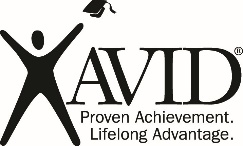 Topic: Topic: Name:Topic: Topic: Class:Topic: Topic: Date:Essential Question: Essential Question: Essential Question: Essential Question: Questions:Questions:Notes:Notes:Summary:Summary:Summary:Summary: